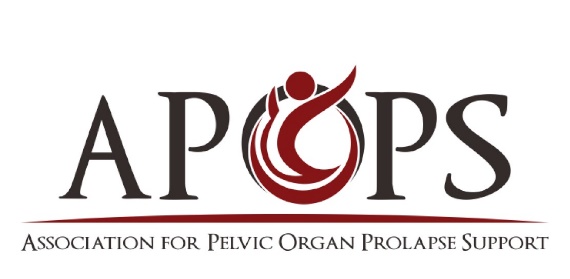 RETURN MERCHANDISE AUTHORIZATION
Phone: 408-667-8034   Email:firstimpressionspromo@yahoo.com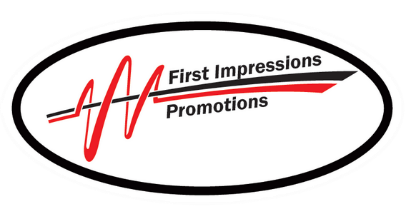 